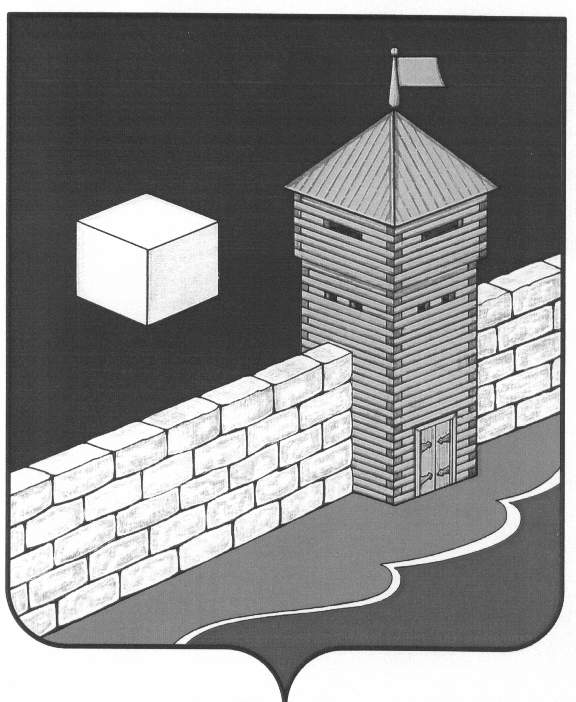 АДМИНИСТРАЦИЯ БЕКТЫШСКОГО СЕЛЬСКОГО ПОСЕЛЕНИЯПОСТАНОВЛЕНИЕ 24.09.  2013 года № 41 п. БектышО принятии  Положения о комиссии по соблюдению требований к служебному поведению муниципальных служащих и урегулированию конфликта интересов на муниципальной службе администрации Бектышского сельского поселенияв новой редакции В соответствии с Федеральным законом от 02 марта 2007 года № 25-ФЗ «О муниципальной службе в Российской Федерации», Федеральным законом от 25 декабря 2008 года № 273-ФЗ «О противодействии коррупции» и Указом Президента Российской Федерации 01 июля 2010 года № 821 «О комиссиях по соблюдению требований к служебному поведению федеральных государственных служащих и урегулированию конфликта интересов», Указом Президента Российской Федерации 02 апреля 2013 года № 309 «О комиссиях по соблюдению требований к служебному поведению федеральных государственных служащих и урегулированию конфликта интересов» администрация Бектышского сельского поселения ПОСТАНОВЛЯЕТ: 1. Принять  Положение о комиссии по соблюдению требований к служебному поведению муниципальных служащих и урегулированию конфликта интересов на муниципальной службе администрации Бектышского сельского поселения в новой редакции (Приложение №1).2. Создать состав комиссии по соблюдению требований к служебному поведению муниципальных служащих и урегулированию конфликта интересов на муниципальной службе администрации Бектышского сельского поселения (Приложение №2).         3. Постановление № 20 от 19.07.2013 года считать недействительным.         4. Контроль за исполнением настоящего постановления оставляю за     собой.Глава Бектышского сельского поселения                                 А.Ф.БерезинаПриложение 1к постановлению администрации Бектышского сельскогопоселения от 24.09.2013 N 41ПОЛОЖЕНИЕо комиссии по соблюдению требований к служебному поведению муниципальных служащих и урегулированию конфликта интересов на муниципальной службе администрации Бектышского сельского поселения1. Настоящим Положением определяется порядок деятельности Комиссии Администрации Бектышского сельского поселения по соблюдению требований к служебному поведению муниципальных служащих, замещающих должности муниципальной службы в Администрации Бектышского сельского поселения и урегулированию конфликта интересов (далее - Комиссия).Основной задачей Комиссии является содействие Администрации Бектышского сельского поселения в обеспечении соблюдения муниципальными служащими ограничений и запретов, требований о предотвращении или урегулировании конфликта интересов, а также в обеспечении исполнения ими обязанностей, установленных федеральными законами (далее - требования к служебному поведению и (или) урегулированию конфликта интересов).2. Основаниями для проведения заседания Комиссии являются:1) имеющиеся в Администрации Бектышского сельского поселения материалы проверки, свидетельствующие:о представлении муниципальным служащим недостоверных или неполных сведений о доходах, об имуществе и обязательствах имущественного характера;о несоблюдении муниципальным служащим требований к служебному поведению и (или) урегулированию конфликта интересов;2) поступившее в Администрацию Бектышского сельского поселения:обращение гражданина, замещавшего должность муниципальной службы, включенную в перечень должностей, утвержденный в соответствии с частью 1 статьи 12 Федерального закона от 25 декабря 2008 года N 273-ФЗ "О противодействии коррупции" и пунктом 4 Указа Президента Российской Федерации от 21.07.2010 N 925 "О мерах по реализации отдельных положений Федерального закона "О противодействии коррупции", о даче согласия на замещение должности в коммерческой или некоммерческой организации либо на выполнение работы на условиях гражданско-правового договора в коммерческой или некоммерческой организации, если отдельные функции по управлению этой организацией входили в его должностные (служебные) обязанности, до истечения двух лет со дня увольнения с муниципальной службы;заявление муниципального служащего о невозможности по объективным причинам представить сведения о доходах, об имуществе и обязательствах имущественного характера своих супруги (супруга) и несовершеннолетних детей;3) поступившее в Администрацию Бектышского сельского поселения представление любого члена Комиссии либо руководителя органа Администрации Бектышского сельского поселения касающееся обеспечения соблюдения муниципальным служащим требований к служебному поведению и (или) урегулированию конфликта интересов либо осуществления в Администрации Бектышского сельского поселения мер по предупреждению коррупции.4) представление руководителем   муниципального  органа материалов проверки, свидетельствующих о представлении муниципальным служащим недостоверных и неполных сведений, предусмотренных ч. 1 ст. 3 от 03.12.2012  № 230 ФЗ « О конторе за соответствием расходов лиц, замещающих государственные должности, и иных лиц их доходами».3. Комиссия не рассматривает сообщения о преступлениях и административных правонарушениях, а также анонимные обращения, не проводит проверки по фактам нарушения трудовой дисциплины.4. Документы, указанные в пункте 2 настоящего Положения, секретарю комиссии передает для рассмотрения председателю Комиссии.5. Председатель Комиссии:1) в 3-дневный срок со дня поступления к нему документов, указанных в пункте 2 настоящего Положения:назначает дату заседания Комиссии, чтобы данное заседание было проведено не позднее 15 дней по истечении указанного 3-дневного срока, и дает поручение Управляющему Делами осуществить мероприятия, предусмотренные пунктом 6 настоящего Положения;2) принимает решение об удовлетворении (отказе в удовлетворении) ходатайств, поданных муниципальным служащим, в отношении которого Комиссией рассматривается вопрос о соблюдении требований к служебному поведению и (или) урегулированию конфликта интересов, или любым членом Комиссии о привлечении к участию в заседании Комиссии:специалистов, которые могут дать пояснения по вопросам, рассматриваемым Комиссией;представителя муниципального служащего, в отношении которого Комиссией рассматривается вопрос о соблюдении требований к служебному поведению и (или) урегулированию конфликта интересов;представителей заинтересованных государственных органов, органов местного самоуправления, организаций;иных заинтересованных лиц.Перечисленные лица привлекаются к участию в заседании Комиссии с их согласия.6. Секретарь комиссии:1) информирует членов Комиссии о дате, времени и месте проведения заседания Комиссии, о вопросах, включенных в повестку дня заседания Комиссии;2) знакомит членов Комиссии и других лиц, участвующих в заседании Комиссии, с материалами, представляемыми для обсуждения на заседании Комиссии;3) не менее чем за два дня до дня проведения заседания Комиссии организует ознакомление муниципального служащего, в отношении которого Комиссией рассматривается вопрос о соблюдении требований к служебному поведению и (или) урегулированию конфликта интересов, и его представителя с материалами, представляемыми для обсуждения на заседании Комиссии;4) осуществляет иное организационно-техническое и документационное обеспечение деятельности Комиссии.7. Заседание Комиссии считается правомочным, если на нем присутствует не менее двух третей от общего числа членов Комиссии.8. При возникновении прямой или косвенной личной заинтересованности члена Комиссии, которая может привести к конфликту интересов при рассмотрении вопроса, включенного в повестку дня заседания Комиссии, он обязан до начала заседания заявить об этом в письменной форме. В таком случае соответствующий член Комиссии не принимает участия в рассмотрении указанного вопроса.9. Все члены Комиссии при принятии решений обладают равными правами. В отсутствие председателя Комиссии его обязанности исполняет заместитель председателя Комиссии.10. Заседание Комиссии проводится в присутствии муниципального служащего, в отношении которого Комиссией рассматривается вопрос о соблюдении требований к служебному поведению и (или) урегулированию конфликта интересов.При наличии письменной просьбы муниципального служащего о рассмотрении указанного вопроса без его участия заседание Комиссии проводится в его отсутствие.В случае неявки муниципального служащего или его представителя на заседание Комиссии при отсутствии письменной просьбы указанных лиц о рассмотрении данного вопроса без их участия рассмотрение вопроса откладывается. В случае вторичной неявки указанного лица или его представителя без уважительной причины Комиссия может принять решение о рассмотрении данного вопроса в отсутствие муниципального служащего.11. На заседании Комиссии заслушиваются пояснения муниципального служащего (с его согласия) и иных лиц, рассматриваются материалы по существу поставленных в отношении муниципального служащего вопросов, а также дополнительные материалы.12. Члены Комиссии и лица, участвовавшие в ее заседании, не вправе разглашать сведения, ставшие им известными в ходе работы Комиссии.13. Решения Комиссии принимаются тайным голосованием (если Комиссия не примет иное решение) простым большинством голосов присутствующих на заседании членов Комиссии. Член Комиссии, несогласный с ее решением, вправе в письменной форме изложить свое мнение, которое подлежит обязательному приобщению к протоколу заседания Комиссии и с которым должен быть ознакомлен муниципальный служащий.14. По итогам рассмотрения вопроса, указанного в абзаце втором подпункта 1 пункта 2 настоящего Положения, Комиссия принимает одно из следующих решений:1) установить, что сведения, представленные муниципальным служащим, являются достоверными и полными;2) установить, что сведения, представленные муниципальным служащим, являются недостоверными и (или) неполными.15. По итогам рассмотрения вопроса, указанного в абзаце третьем подпункта 1 пункта 2 настоящего Положения, Комиссия принимает одно из следующих решений:1) установить, что муниципальный служащий соблюдал требования к служебному поведению и (или) урегулированию конфликта интересов;2) установить, что гражданский служащий не соблюдал требования к служебному поведению и (или) урегулированию конфликта интересов.16. По итогам рассмотрения вопроса, указанного в абзаце втором подпункта 2 пункта 2 настоящего Положения, Комиссия принимает одно из следующих решений:1) дать гражданину согласие на замещение должности в коммерческой или некоммерческой организации либо на выполнение работы на условиях гражданско-правового договора в коммерческой или некоммерческой организации, если отдельные функции по управлению этой организацией входили в его должностные (служебные) обязанности;2) отказать гражданину в замещении должности в коммерческой или некоммерческой организации либо в выполнении работы на условиях гражданско-правового договора в коммерческой или некоммерческой организации, если отдельные функции по управлению этой организацией входили в его должностные (служебные) обязанности, и мотивировать свой отказ.17. По итогам рассмотрения вопроса, указанного в абзаце третьем подпункта 2 пункта 2 настоящего Положения, Комиссия принимает одно из следующих решений:1) признать, что причина непредставления муниципальным служащим сведений о доходах, об имуществе и обязательствах имущественного характера своих супруги (супруга) и несовершеннолетних детей является объективной и уважительной;2) признать, что причина непредставления муниципальным служащим сведений о доходах, об имуществе и обязательствах имущественного характера своих супруги (супруга) и несовершеннолетних детей не является уважительной. В этом случае Комиссия рекомендует муниципальному служащему принять меры по представлению указанных сведений;3) признать, что причина непредставления муниципальным служащим сведений о доходах, об имуществе и обязательствах имущественного характера своих супруги (супруга) и несовершеннолетних детей необъективна и является способом уклонения от представления указанных сведений.18. По итогам рассмотрения вопросов, предусмотренных подпунктами 1 и 2 пункта 2 настоящего Положения, при наличии к тому оснований Комиссия может принять иное, чем предусмотрено пунктами 15 - 18 настоящего Положения, решение. Основания и мотивы принятия такого решения должны быть отражены в протоколе заседания Комиссии.19. По итогам рассмотрения вопроса, предусмотренного подпунктом 3 пункта 2 настоящего Положения, Комиссия принимает соответствующее решение.20.   По итогам рассмотрения вопроса, предусмотренного подпунктом 4 пункта 2 настоящего Положения, Комиссия принимает одно из следующих решений :а) признать, что сведения, представленные муниципальным служащим в соответствии с ч. 1 ст. 3 ФЗ « О контроле за соответствием расходов лиц, замещающих государственные должности, и иных лиц их доходами», являются достоверными и полными;б) признать, что сведения, представленные муниципальным служащим в соответствии с ч. 1 ст. 3 ФЗ « О контроле за соответствием расходов лиц, замещающих государственные должности, и иных лиц их доходами», являются недостоверными и (или) неполными. В это случае, комиссия рекомендует руководителю муниципального органа применить к муниципальному служащему конкретную меру ответственности и (или) направить материалы , полученные в результате осуществления контроля за расходами, в органы прокуратуры и ( или) иные органы в соответствии с их компетенцией». 21.   По итогам рассмотрения вопроса, предусмотренного подпунктом 1, 2, 3, 4 пункта 2 настоящего Положения, при наличии к тому оснований  комиссия может принять иное решение, чем это предусмотрено пунктами 14 – 20 настоящего Положения. Основания и мотивы принятия такого решения должны быть отражены в протоколе заседания комиссии.       22. Решения Комиссии оформляются протоколами, которые подписывают члены Комиссии, принимавшие участие в ее заседании.21. В протоколе заседания Комиссии указываются:1) дата заседания Комиссии, фамилии, имена, отчества членов Комиссии и других лиц, присутствующих на заседании;2) формулировка каждого из рассматриваемых на заседании Комиссии вопросов с указанием фамилии, имени, отчества, должности муниципального служащего, в отношении которого рассматривается вопрос о соблюдении требований к служебному поведению и (или) урегулированию конфликта интересов;3) материалы, исследованные Комиссией в связи с рассматриваемыми ею вопросами;4) содержание пояснений муниципального служащего и других лиц по существу рассматриваемых Комиссией вопросов;5) фамилии, имена, отчества выступивших на заседании лиц и краткое изложение их выступлений;6) источник информации, содержащей основания для проведения заседания Комиссии, дата поступления информации в Администрацию Новобатуринского сельского поселения;7) результаты голосования;8) решение и обоснование его принятия.22. Копии протокола заседания Комиссии в 3-дневный срок со дня заседания направляются секретарю комиссии полностью или в виде выписок из него муниципальному служащему, Главе Бектышского сельского поселения (Главе Администрации), а также по решению Комиссии - иным заинтересованным лицам.23. На основании решений Комиссии секретарем комиссии могут быть подготовлены проекты правовых актов Администрации Бектышского сельского поселения, поручений Главы Бектышского сельского поселения (Главы Администрации) и иные документы.24. В случае установления Комиссией признаков дисциплинарного проступка в действиях (бездействии) муниципального служащего обеспечивается соблюдение установленного законодательством порядка применения к муниципальному служащему дисциплинарного взыскания.25. В случае установления Комиссией факта совершения муниципальным служащим действия (факта бездействия), содержащего признаки административного правонарушения или состава преступления, информация о совершении указанного действия (бездействия) и подтверждающие такой факт документы передаются в правоприменительные органы в 3-дневный срок, а при необходимости - немедленно.26. Копия протокола заседания Комиссии или выписка из него приобщается к личному делу муниципального служащего, в отношении которого рассмотрен вопрос о соблюдении требований к служебному поведению и (или) требований об урегулировании конфликта интересов.Приложение 2к постановлению администрации Бектышского сельскогопоселения от 24 .09.2013 N 41                                            СОСТАВкомиссии по соблюдению требований к служебному поведению муниципальных служащих и урегулированию конфликта интересов на муниципальной службе администрации Бектышского сельского поселенияПредседатель комиссииБерезина Антонида Федоровна – глава поселения (глава Администрации) Заместитель председателя комиссииПетрова Лариса Потаповна – специалист администрации                                                                          Бектышского сельского поселенияСекретарь комиссииЕршова Юлия Владимировна –  специалист администрации Бектышского                     	                                     сельского поселенияЧлены комиссии:Агеева Татьяна Васильевна – инспектор ВУЗ администрации Бектышского  	  					сельского поселения Бабенкова Ольга Иосифовна – главный бухгалтер администрации 								Бектышского сельского поселения 